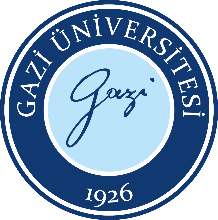 DOKTORA PROGRAMI BAŞVURU BELGESİ(ARAŞTIRMA GÖREVLİLERİ İÇİN)Doküman No:SBE.FR.0041DOKTORA PROGRAMI BAŞVURU BELGESİ(ARAŞTIRMA GÖREVLİLERİ İÇİN)Yayın Tarihi:14.11.2022DOKTORA PROGRAMI BAŞVURU BELGESİ(ARAŞTIRMA GÖREVLİLERİ İÇİN)Revizyon Tarihi:-DOKTORA PROGRAMI BAŞVURU BELGESİ(ARAŞTIRMA GÖREVLİLERİ İÇİN)Revizyon No:-DOKTORA PROGRAMI BAŞVURU BELGESİ(ARAŞTIRMA GÖREVLİLERİ İÇİN)Sayfa:1/1GAZİ ÜNİVERSİTESİ…………………………………………………………….ANA BİLİM DALI BAŞKANLIĞINA 2547 sayılı Kanun’un 50/d – 33/a maddesi uyarınca araştırma görevlisi kadrosundayım. 202...-202… Eğitim Öğretim Güz/Bahar yarıyılında …………………………………… Ana Bilim Dalı Yüksek Lisans programından mezun oldum. 202…-202… Güz/Bahar yarıyılında aynı Ana Bilim Dalının Doktora programına Yüksek Öğretim Kurulunun ilgili yazıları gereği, araştırma görevlileri için kullanılan kontenjanın doktora programı genel kontenjanı dışında tutulmasına istinaden, başvurmak istiyorum. …/…/202…Gereğini bilgilerinize arz ederim.Ad Soyadı:İmza:EK:Personel kartının fotokopisi + Araştırma Görevlisi olduğuna ilişkin e-devlet çalışma belgesiLisansüstü Eğitim başvurularında istenilen evraklarla beraber Ana Bilim Dalı Başkanlığına iletmeleri gerekmektedir.2023-2024 bahar dönemi için başvuru tarihleri: 25 Aralık 2023-12 Ocak 2024 17:30      NOT: Enstitü Başvuru Sistemi üzerinden başvuru yapılmayacaktır.							GAZİ ÜNİVERSİTESİ…………………………………………………………….ANA BİLİM DALI BAŞKANLIĞINA 2547 sayılı Kanun’un 50/d – 33/a maddesi uyarınca araştırma görevlisi kadrosundayım. 202...-202… Eğitim Öğretim Güz/Bahar yarıyılında …………………………………… Ana Bilim Dalı Yüksek Lisans programından mezun oldum. 202…-202… Güz/Bahar yarıyılında aynı Ana Bilim Dalının Doktora programına Yüksek Öğretim Kurulunun ilgili yazıları gereği, araştırma görevlileri için kullanılan kontenjanın doktora programı genel kontenjanı dışında tutulmasına istinaden, başvurmak istiyorum. …/…/202…Gereğini bilgilerinize arz ederim.Ad Soyadı:İmza:EK:Personel kartının fotokopisi + Araştırma Görevlisi olduğuna ilişkin e-devlet çalışma belgesiLisansüstü Eğitim başvurularında istenilen evraklarla beraber Ana Bilim Dalı Başkanlığına iletmeleri gerekmektedir.2023-2024 bahar dönemi için başvuru tarihleri: 25 Aralık 2023-12 Ocak 2024 17:30      NOT: Enstitü Başvuru Sistemi üzerinden başvuru yapılmayacaktır.							GAZİ ÜNİVERSİTESİ…………………………………………………………….ANA BİLİM DALI BAŞKANLIĞINA 2547 sayılı Kanun’un 50/d – 33/a maddesi uyarınca araştırma görevlisi kadrosundayım. 202...-202… Eğitim Öğretim Güz/Bahar yarıyılında …………………………………… Ana Bilim Dalı Yüksek Lisans programından mezun oldum. 202…-202… Güz/Bahar yarıyılında aynı Ana Bilim Dalının Doktora programına Yüksek Öğretim Kurulunun ilgili yazıları gereği, araştırma görevlileri için kullanılan kontenjanın doktora programı genel kontenjanı dışında tutulmasına istinaden, başvurmak istiyorum. …/…/202…Gereğini bilgilerinize arz ederim.Ad Soyadı:İmza:EK:Personel kartının fotokopisi + Araştırma Görevlisi olduğuna ilişkin e-devlet çalışma belgesiLisansüstü Eğitim başvurularında istenilen evraklarla beraber Ana Bilim Dalı Başkanlığına iletmeleri gerekmektedir.2023-2024 bahar dönemi için başvuru tarihleri: 25 Aralık 2023-12 Ocak 2024 17:30      NOT: Enstitü Başvuru Sistemi üzerinden başvuru yapılmayacaktır.							GAZİ ÜNİVERSİTESİ…………………………………………………………….ANA BİLİM DALI BAŞKANLIĞINA 2547 sayılı Kanun’un 50/d – 33/a maddesi uyarınca araştırma görevlisi kadrosundayım. 202...-202… Eğitim Öğretim Güz/Bahar yarıyılında …………………………………… Ana Bilim Dalı Yüksek Lisans programından mezun oldum. 202…-202… Güz/Bahar yarıyılında aynı Ana Bilim Dalının Doktora programına Yüksek Öğretim Kurulunun ilgili yazıları gereği, araştırma görevlileri için kullanılan kontenjanın doktora programı genel kontenjanı dışında tutulmasına istinaden, başvurmak istiyorum. …/…/202…Gereğini bilgilerinize arz ederim.Ad Soyadı:İmza:EK:Personel kartının fotokopisi + Araştırma Görevlisi olduğuna ilişkin e-devlet çalışma belgesiLisansüstü Eğitim başvurularında istenilen evraklarla beraber Ana Bilim Dalı Başkanlığına iletmeleri gerekmektedir.2023-2024 bahar dönemi için başvuru tarihleri: 25 Aralık 2023-12 Ocak 2024 17:30      NOT: Enstitü Başvuru Sistemi üzerinden başvuru yapılmayacaktır.							